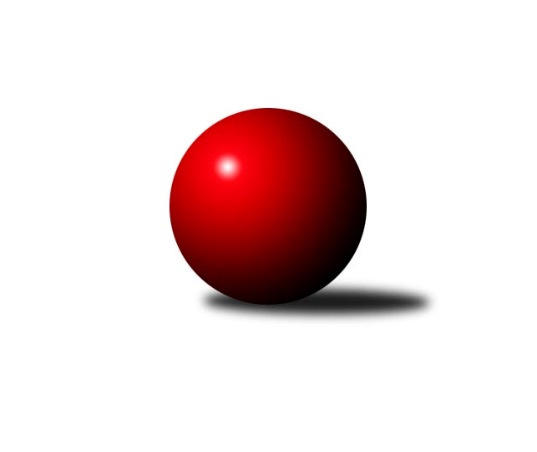 Č.9Ročník 2011/2012	14.11.2011Nejlepšího výkonu v tomto kole: 1639 dosáhlo družstvo: TJ Opava ˝E˝Meziokresní přebor-Bruntál, Opava 2011/2012Výsledky 9. kolaSouhrnný přehled výsledků:TJ Opava ˝E˝	- TJ Kovohutě Břidličná ˝C˝	8:2	1639:1579		14.11.TJ Sokol Chvalíkovice ˝B˝	- TJ Horní Benešov ˝D˝	4:6	1558:1576		14.11.TJ Horní Benešov ˝F˝	- TJ Jiskra Rýmařov ˝C˝	2:8	1495:1585		14.11.RSKK Raciborz	- TJ Opava ˝D˝	10:0	1615:1411		14.11.Tabulka družstev:	1.	TJ Horní Benešov ˝D˝	8	7	0	1	58 : 22 	 	 1631	14	2.	TJ Sokol Chvalíkovice ˝B˝	7	6	0	1	56 : 14 	 	 1609	12	3.	RSKK Raciborz	8	4	1	3	45 : 35 	 	 1578	9	4.	TJ Jiskra Rýmařov ˝C˝	7	4	1	2	31 : 39 	 	 1580	9	5.	KK Minerva Opava ˝C˝	7	4	0	3	45 : 25 	 	 1545	8	6.	TJ Opava ˝D˝	8	3	0	5	32 : 48 	 	 1535	6	7.	TJ Horní Benešov ˝F˝	7	3	0	4	27 : 43 	 	 1505	6	8.	TJ Kovohutě Břidličná ˝C˝	8	3	0	5	31 : 49 	 	 1587	6	9.	TJ Opava ˝E˝	7	2	0	5	29 : 41 	 	 1514	4	10.	TJ Jiskra Rýmařov˝D˝	7	0	0	7	16 : 54 	 	 1481	0Podrobné výsledky kola:	 TJ Opava ˝E˝	1639	8:2	1579	TJ Kovohutě Břidličná ˝C˝	Josef Klapetek	 	 216 	 220 		436 	 2:0 	 412 	 	212 	 200		Ota Pidima	Vladislav Kobelár	 	 197 	 214 		411 	 2:0 	 381 	 	203 	 178		Anna Dosedělová	Milan Franer	 	 209 	 224 		433 	 2:0 	 398 	 	202 	 196		Ivo Mrhal st.	Karel Michalka	 	 179 	 180 		359 	 0:2 	 388 	 	185 	 203		Jaroslav Zelinkarozhodčí: Nejlepší výkon utkání: 436 - Josef Klapetek	 TJ Sokol Chvalíkovice ˝B˝	1558	4:6	1576	TJ Horní Benešov ˝D˝	Dalibor Krejčiřík	 	 205 	 200 		405 	 2:0 	 390 	 	179 	 211		Zdeněk Smrža	Antonín Hendrych	 	 205 	 194 		399 	 2:0 	 368 	 	185 	 183		Miloslav  Petrů	Jan Chovanec	 	 178 	 171 		349 	 0:2 	 411 	 	195 	 216		Petr Kozák	Vladimír Kostka	 	 208 	 197 		405 	 0:2 	 407 	 	199 	 208		Zdeněk Janákrozhodčí: Nejlepší výkon utkání: 411 - Petr Kozák	 TJ Horní Benešov ˝F˝	1495	2:8	1585	TJ Jiskra Rýmařov ˝C˝	Zdeňka Habartová	 	 183 	 210 		393 	 2:0 	 343 	 	178 	 165		Jana Ovčačíková	Zbyněk Tesař	 	 181 	 172 		353 	 0:2 	 388 	 	199 	 189		Eva Schreiberová	Miroslav Petřek st.	 	 174 	 187 		361 	 0:2 	 426 	 	205 	 221		Romana Valová	Zdeněk Kment	 	 213 	 175 		388 	 0:2 	 428 	 	206 	 222		Petra Kysilkovározhodčí: Nejlepší výkon utkání: 428 - Petra Kysilková	 RSKK Raciborz	1615	10:0	1411	TJ Opava ˝D˝	Marek Prusicki	 	 195 	 206 		401 	 2:0 	 313 	 	163 	 150		Jakub Wolf	Cezary Koczorski	 	 184 	 194 		378 	 2:0 	 344 	 	186 	 158		Filip Jahn	Maciej Basista	 	 225 	 224 		449 	 2:0 	 384 	 	192 	 192		Tomáš Volman	Mariusz Gierczak	 	 183 	 204 		387 	 2:0 	 370 	 	186 	 184		Miroslava Hendrychovározhodčí: Nejlepší výkon utkání: 449 - Maciej BasistaPořadí jednotlivců:	jméno hráče	družstvo	celkem	plné	dorážka	chyby	poměr kuž.	Maximum	1.	Zdeněk Janák 	TJ Horní Benešov ˝D˝	427.10	289.5	137.7	4.8	5/5	(453)	2.	Maciej Basista 	RSKK Raciborz	426.90	300.6	126.3	4.6	4/4	(449)	3.	Romana Valová 	TJ Jiskra Rýmařov ˝C˝	424.50	289.5	135.0	5.8	4/4	(461)	4.	Jan Strnadel 	KK Minerva Opava ˝C˝	422.53	297.1	125.5	5.5	5/5	(447)	5.	Svatopluk Kříž 	TJ Opava ˝D˝	421.89	292.9	129.0	6.8	3/4	(454)	6.	Petr Kozák 	TJ Horní Benešov ˝D˝	418.67	286.4	132.3	4.0	5/5	(452)	7.	Roman Beinhauer 	TJ Sokol Chvalíkovice ˝B˝	412.90	287.5	125.4	5.1	5/5	(451)	8.	Petr Hendrych 	TJ Opava ˝D˝	411.60	291.5	120.1	9.7	3/4	(428)	9.	Josef Klapetek 	TJ Opava ˝E˝	408.67	281.4	127.3	8.0	4/4	(442)	10.	Vladimír Kostka 	TJ Sokol Chvalíkovice ˝B˝	408.60	287.4	121.2	6.5	5/5	(429)	11.	Miloslav  Petrů 	TJ Horní Benešov ˝D˝	407.63	283.3	124.3	7.8	4/5	(458)	12.	Antonín Hendrych 	TJ Sokol Chvalíkovice ˝B˝	407.25	277.3	130.0	6.3	4/5	(450)	13.	Pavel Přikryl 	TJ Jiskra Rýmařov˝D˝	404.87	281.3	123.6	6.5	3/3	(435)	14.	Zdeněk Kment 	TJ Horní Benešov ˝F˝	404.25	282.2	122.1	6.6	4/4	(432)	15.	Ota Pidima 	TJ Kovohutě Břidličná ˝C˝	403.94	282.7	121.3	6.9	3/4	(429)	16.	Marek Prusicki 	RSKK Raciborz	401.17	283.4	117.8	8.5	4/4	(407)	17.	Ivo Mrhal  st.	TJ Kovohutě Břidličná ˝C˝	400.38	281.4	119.0	7.3	4/4	(413)	18.	Dalibor Krejčiřík 	TJ Sokol Chvalíkovice ˝B˝	399.40	280.1	119.3	7.2	5/5	(418)	19.	Miroslav Langer 	TJ Jiskra Rýmařov˝D˝	398.40	283.8	114.6	8.4	3/3	(463)	20.	Mariusz Gierczak 	RSKK Raciborz	397.42	281.3	116.1	9.1	4/4	(441)	21.	Zdeněk Smrža 	TJ Horní Benešov ˝D˝	395.00	282.0	113.0	9.3	5/5	(441)	22.	Eva Schreiberová 	TJ Jiskra Rýmařov ˝C˝	392.00	275.3	116.7	5.7	3/4	(397)	23.	Petra Kysilková 	TJ Jiskra Rýmařov ˝C˝	390.75	269.3	121.5	7.5	4/4	(428)	24.	Vladislav Kobelár 	TJ Opava ˝E˝	389.33	285.4	104.0	13.3	4/4	(433)	25.	Anna Dosedělová 	TJ Kovohutě Břidličná ˝C˝	388.75	275.6	113.2	9.2	4/4	(430)	26.	Jaroslav Zelinka 	TJ Kovohutě Břidličná ˝C˝	388.19	272.2	116.0	9.8	4/4	(412)	27.	Miroslava Hendrychová 	TJ Opava ˝D˝	385.63	282.0	103.6	12.8	4/4	(444)	28.	Radek Vícha 	KK Minerva Opava ˝C˝	381.25	268.3	113.0	7.6	4/5	(406)	29.	Zdeňka Habartová 	TJ Horní Benešov ˝F˝	377.81	265.4	112.4	8.9	4/4	(418)	30.	Martin Chalupa 	KK Minerva Opava ˝C˝	376.75	272.0	104.8	11.0	4/5	(394)	31.	Monika Maňurová 	TJ Jiskra Rýmařov ˝C˝	375.89	262.4	113.4	9.1	3/4	(384)	32.	Karel Michalka 	TJ Opava ˝E˝	373.63	270.4	103.3	13.3	4/4	(410)	33.	Lubomír Bičík 	KK Minerva Opava ˝C˝	370.33	268.9	101.4	13.3	4/5	(403)	34.	Pavel Jašek 	TJ Opava ˝D˝	370.00	265.8	104.2	10.0	3/4	(381)	35.	Miroslav Petřek  st.	TJ Horní Benešov ˝F˝	364.19	268.5	95.7	15.6	4/4	(373)	36.	Zbyněk Tesař 	TJ Horní Benešov ˝F˝	361.13	254.3	106.9	10.3	4/4	(380)	37.	Jana Ovčačíková 	TJ Jiskra Rýmařov ˝C˝	357.50	263.5	94.0	15.0	3/4	(369)	38.	Pavel Švan 	TJ Jiskra Rýmařov˝D˝	352.83	258.1	94.8	15.0	3/3	(376)	39.	Vilibald Marker 	TJ Opava ˝E˝	344.13	260.4	83.8	15.3	4/4	(383)	40.	Magdalena Soroka 	RSKK Raciborz	336.33	246.7	89.7	16.3	3/4	(338)	41.	Luděk Albrecht 	TJ Jiskra Rýmařov˝D˝	310.00	229.0	81.0	21.7	3/3	(334)		Miroslava Paulerová 	TJ Jiskra Rýmařov ˝C˝	435.00	288.7	146.3	1.7	1/4	(454)		Milan Franer 	TJ Opava ˝E˝	430.50	302.5	128.0	5.0	1/4	(433)		František Habrman 	TJ Kovohutě Břidličná ˝C˝	418.50	290.5	128.0	9.0	2/4	(429)		Cezary Koczorski 	RSKK Raciborz	396.75	278.3	118.5	5.8	1/4	(405)		Tomáš Volman 	TJ Opava ˝D˝	395.25	273.5	121.8	6.8	2/4	(415)		Petr Domčík 	TJ Jiskra Rýmařov˝D˝	389.00	279.0	110.0	10.0	1/3	(415)		David Stromský 	KK Minerva Opava ˝C˝	388.00	270.0	118.0	6.0	2/5	(397)		Jiří Holáň 	KK Minerva Opava ˝C˝	381.00	277.8	103.3	12.0	2/5	(413)		Filip Morávek 	TJ Horní Benešov ˝F˝	373.00	259.0	114.0	14.0	1/4	(373)		Dariusz Jaszewski 	RSKK Raciborz	367.13	267.5	99.6	10.5	2/4	(395)		Jaromír Návrat 	TJ Jiskra Rýmařov˝D˝	366.50	265.0	101.5	8.0	1/3	(388)		Oldřich Tomečka 	KK Minerva Opava ˝C˝	360.00	264.0	96.0	15.0	1/5	(360)		Filip Jahn 	TJ Opava ˝D˝	357.13	261.8	95.4	15.5	2/4	(384)		Jan Chovanec 	TJ Sokol Chvalíkovice ˝B˝	354.75	250.5	104.3	10.3	2/5	(384)		Lubomír Khýr 	TJ Kovohutě Břidličná ˝C˝	330.00	235.0	95.0	14.0	1/4	(330)		Jiří Novák 	TJ Opava ˝E˝	329.00	234.0	95.0	11.0	1/4	(329)		Jakub Wolf 	TJ Opava ˝D˝	328.25	244.3	84.0	17.0	2/4	(357)		Roman Swaczyna 	TJ Horní Benešov ˝D˝	328.00	257.0	71.0	21.0	1/5	(328)Sportovně technické informace:Starty náhradníků:registrační číslo	jméno a příjmení 	datum startu 	družstvo	číslo startu
Hráči dopsaní na soupisku:registrační číslo	jméno a příjmení 	datum startu 	družstvo	Program dalšího kola:10. kolo21.11.2011	po	16:30	TJ Jiskra Rýmařov ˝C˝ - TJ Opava ˝E˝	21.11.2011	po	16:30	TJ Opava ˝D˝ - TJ Sokol Chvalíkovice ˝B˝	21.11.2011	po	17:00	KK Minerva Opava ˝C˝ - RSKK Raciborz	21.11.2011	po	18:00	TJ Jiskra Rýmařov˝D˝ - TJ Horní Benešov ˝F˝	Nejlepší šestka kola - absolutněNejlepší šestka kola - absolutněNejlepší šestka kola - absolutněNejlepší šestka kola - absolutněNejlepší šestka kola - dle průměru kuželenNejlepší šestka kola - dle průměru kuželenNejlepší šestka kola - dle průměru kuželenNejlepší šestka kola - dle průměru kuželenNejlepší šestka kola - dle průměru kuželenPočetJménoNázev týmuVýkonPočetJménoNázev týmuPrůměr (%)Výkon5xMaciej BasistaRaciborz4495xMaciej BasistaRaciborz118.674494xJosef KlapetekTJ Opava E4363xJosef KlapetekTJ Opava E109.84361xMilan FranerTJ Opava E4331xMilan FranerTJ Opava E109.054331xPetra KysilkováRýmařov C4281xPetra KysilkováRýmařov C107.524284xRomana ValováRýmařov C4264xRomana ValováRýmařov C107.024261xOta PidimaBřidličná C4124xPetr KozákHor.Beneš.D106.27411